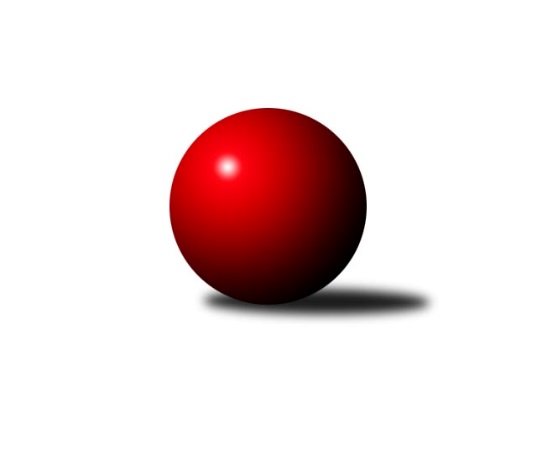 Č.17Ročník 2012/2013	2.3.2013Nejlepšího výkonu v tomto kole: 3240 dosáhlo družstvo: KK PSJ Jihlava2. KLZ B 2012/2013Výsledky 17. kolaSouhrnný přehled výsledků:KK PSJ Jihlava	- TJ Sokol Vracov	7:1	3240:3008	16.0:8.0	2.3.KK Mor.Slávia Brno	- TJ Sokol KARE Luhačovice ˝B˝	5:3	3213:3146	12.0:12.0	2.3.HKK Olomouc	- KC Zlín	1:7	2987:3126	9.0:15.0	2.3.HKK Olomouc ˝B˝	- KK Šumperk	4:4	3027:3062	14.0:10.0	2.3.TJ Jiskra Otrokovice	- KK Slovan Rosice	3:5	2908:2942	10.0:14.0	2.3.Tabulka družstev:	1.	KK PSJ Jihlava	16	11	1	4	75.5 : 52.5 	196.0 : 188.0 	 3044	23	2.	KC Zlín	15	11	0	4	71.0 : 49.0 	207.5 : 152.5 	 3082	22	3.	KK Mor.Slávia Brno	16	11	0	5	75.5 : 52.5 	207.5 : 176.5 	 3008	22	4.	KK Slovan Rosice	16	11	0	5	72.0 : 56.0 	202.0 : 182.0 	 3053	22	5.	KK Šumperk	16	8	1	7	80.0 : 48.0 	220.5 : 163.5 	 3039	17	6.	KK Vyškov	15	8	0	7	63.0 : 57.0 	187.0 : 173.0 	 3060	16	7.	TJ Jiskra Otrokovice	15	7	0	8	59.5 : 60.5 	171.5 : 188.5 	 3023	14	8.	TJ Sokol Vracov	15	7	0	8	53.0 : 67.0 	164.5 : 195.5 	 2956	14	9.	HKK Olomouc	16	4	0	12	43.0 : 85.0 	167.0 : 217.0 	 2935	8	10.	HKK Olomouc ˝B˝	15	3	1	11	48.5 : 71.5 	169.5 : 190.5 	 3013	7	11.	TJ Sokol KARE Luhačovice ˝B˝	15	2	1	12	39.0 : 81.0 	147.0 : 213.0 	 2914	5Podrobné výsledky kola:	 KK PSJ Jihlava	3240	7:1	3008	TJ Sokol Vracov	Petra Valíková	136 	 150 	 153 	114	553 	 4:0 	 466 	 122	119 	 128	97	Monika Niklová	Veronika Brychtová	126 	 138 	 125 	118	507 	 2:2 	 504 	 129	128 	 134	113	Kristýna Becherová	Dana Fišerová	130 	 126 	 125 	135	516 	 2:2 	 535 	 124	143 	 122	146	Michaela Zajacová	Šárka Vacková	131 	 140 	 155 	119	545 	 3:1 	 499 	 118	112 	 140	129	Hana Beranová	Jana Račková	148 	 146 	 125 	151	570 	 3:1 	 464 	 108	106 	 127	123	Kristýna Kuchynková	Lenka Habrová	138 	 139 	 145 	127	549 	 2:2 	 540 	 132	144 	 152	112	Markéta Ptáčkovározhodčí: Nejlepší výkon utkání: 570 - Jana Račková	 KK Mor.Slávia Brno	3213	5:3	3146	TJ Sokol KARE Luhačovice ˝B˝	Monika Smutná	121 	 151 	 132 	134	538 	 2:2 	 479 	 122	112 	 134	111	Hana Konečná	Iva Rosendorfová	130 	 126 	 119 	147	522 	 2:2 	 554 	 142	118 	 163	131	Jana Malaníková	Lenka Kričinská	135 	 158 	 139 	144	576 	 2:2 	 554 	 139	129 	 132	154	Ludmila Pančochová	Pavlína Březinová	133 	 127 	 124 	141	525 	 2:2 	 527 	 124	135 	 142	126	Monika Hubíková	Monika Rusňáková	139 	 120 	 146 	128	533 	 2:2 	 491 	 113	132 	 117	129	Hana Krajíčková	Romana Sedlářová	124 	 131 	 133 	131	519 	 2:2 	 541 	 123	146 	 150	122	Zdenka Svobodovározhodčí: Nejlepší výkon utkání: 576 - Lenka Kričinská	 HKK Olomouc	2987	1:7	3126	KC Zlín	Hana Malíšková	122 	 124 	 127 	121	494 	 1.5:2.5 	 526 	 145	144 	 116	121	Eliška Kubáčková	Marie Chmelíková	131 	 117 	 133 	133	514 	 2:2 	 521 	 123	133 	 126	139	Ivana Pitronová	Kateřina Bajerová	119 	 132 	 133 	134	518 	 1:3 	 526 	 134	138 	 135	119	Hana Kubáčková	Šárka Tögelová *1	114 	 118 	 101 	122	455 	 0:4 	 565 	 140	141 	 140	144	Lenka Menšíková	Silvie Vaňková	126 	 129 	 143 	136	534 	 3.5:0.5 	 478 	 111	112 	 119	136	Šárka Nováková *2	Anna Kuběnová	123 	 119 	 117 	113	472 	 1:3 	 510 	 122	122 	 123	143	Bohdana Jankovýchrozhodčí: střídání: *1 od 91. hodu Denisa Hamplová, *2 od 61. hodu Jaroslava MatějíčkováNejlepší výkon utkání: 565 - Lenka Menšíková	 HKK Olomouc ˝B˝	3027	4:4	3062	KK Šumperk	Michaela Šimková	96 	 130 	 118 	91	435 	 0:4 	 578 	 160	133 	 142	143	Kateřina Bezdíčková	Jaroslava Havranová	113 	 124 	 123 	126	486 	 2:2 	 517 	 145	143 	 111	118	Kateřina Petková	Libuše Mrázová	108 	 117 	 142 	130	497 	 3:1 	 451 	 106	110 	 104	131	Hana Likavcová	Věra Zmitková	130 	 132 	 144 	112	518 	 3:1 	 501 	 128	129 	 115	129	Vendula Mederová	Andrea Tatoušková	151 	 139 	 124 	119	533 	 3:1 	 503 	 128	132 	 125	118	Ludmila Mederová	Eliška Dokoupilová	140 	 144 	 146 	128	558 	 3:1 	 512 	 128	131 	 119	134	Bedřiška Šrotovározhodčí: Nejlepší výkon utkání: 578 - Kateřina Bezdíčková	 TJ Jiskra Otrokovice	2908	3:5	2942	KK Slovan Rosice	Barbora Divílková st.	112 	 139 	 129 	110	490 	 1:3 	 495 	 127	123 	 133	112	Šárka Palková	Dana Bartolomeu	109 	 104 	 110 	129	452 	 1:3 	 483 	 115	126 	 114	128	Renata Svobodová	Zuzana Ančincová	133 	 135 	 116 	94	478 	 3:1 	 462 	 117	123 	 103	119	Lenka Bružová	Renata Mikulcová st.	107 	 110 	 123 	130	470 	 2:2 	 452 	 134	113 	 96	109	Petra Klaudová	Martina Ančincová	129 	 125 	 130 	112	496 	 1:3 	 534 	 151	141 	 115	127	Andrea Axmanová	Barbora Divílková ml. ml.	116 	 137 	 128 	141	522 	 2:2 	 516 	 133	128 	 136	119	Magda Winterovározhodčí: Nejlepší výkon utkání: 534 - Andrea AxmanováPořadí jednotlivců:	jméno hráče	družstvo	celkem	plné	dorážka	chyby	poměr kuž.	Maximum	1.	Barbora Divílková  st.	TJ Jiskra Otrokovice	541.77	358.4	183.3	3.0	7/7	(586)	2.	Karolína Doubková 	KK PSJ Jihlava	538.83	361.8	177.0	5.1	8/9	(588)	3.	Andrea Axmanová 	KK Slovan Rosice	536.21	357.7	178.5	5.1	7/8	(560)	4.	Bohdana Jankových 	KC Zlín	535.84	354.0	181.8	2.4	8/8	(590)	5.	Jana Račková 	KK PSJ Jihlava	532.81	355.9	176.9	3.2	8/9	(576)	6.	Jana Vejmolová 	KK Vyškov	528.15	348.8	179.4	5.3	6/7	(567)	7.	Kateřina Petková 	KK Šumperk	526.88	359.1	167.8	6.1	7/8	(565)	8.	Magda Winterová 	KK Slovan Rosice	524.28	357.3	167.0	4.0	7/8	(584)	9.	Eliška Dokoupilová 	HKK Olomouc ˝B˝	521.60	356.6	165.0	6.9	7/7	(559)	10.	Andrea Tatoušková 	HKK Olomouc ˝B˝	521.13	356.5	164.6	6.1	7/7	(539)	11.	Ivana Pitronová 	KC Zlín	518.43	360.2	158.2	5.6	6/8	(547)	12.	Lenka Pernikářová 	KK Vyškov	518.37	363.5	154.9	6.0	7/7	(567)	13.	Monika Rusňáková 	KK Mor.Slávia Brno	518.21	353.4	164.8	7.4	9/9	(566)	14.	Jaroslava Matějíčková 	KC Zlín	518.07	350.7	167.4	5.6	7/8	(563)	15.	Barbora Divílková ml.  ml.	TJ Jiskra Otrokovice	517.88	355.1	162.7	7.8	7/7	(543)	16.	Ludmila Pančochová 	TJ Sokol KARE Luhačovice ˝B˝	516.19	351.7	164.5	5.0	9/9	(554)	17.	Lenka Bružová 	KK Slovan Rosice	515.83	351.9	163.9	6.4	6/8	(556)	18.	Monika Anderová 	KK Vyškov	514.96	349.1	165.8	6.6	6/7	(570)	19.	Lucie Trávníčková 	KK Vyškov	514.61	352.5	162.1	8.2	7/7	(552)	20.	Jaroslava Havranová 	HKK Olomouc ˝B˝	514.37	351.1	163.2	6.3	7/7	(575)	21.	Hana Veselá 	KK Slovan Rosice	513.86	349.9	164.0	7.9	6/8	(558)	22.	Anna Kuběnová 	HKK Olomouc	513.31	343.9	169.4	7.6	8/8	(546)	23.	Markéta Ptáčková 	TJ Sokol Vracov	511.49	345.4	166.1	6.1	9/9	(552)	24.	Romana Sedlářová 	KK Mor.Slávia Brno	511.44	347.1	164.4	4.6	9/9	(552)	25.	Hana Malíšková 	HKK Olomouc	511.42	346.3	165.1	4.1	8/8	(553)	26.	Kateřina Bezdíčková 	KK Šumperk	510.65	344.3	166.3	4.6	7/8	(578)	27.	Ludmila Mederová 	KK Šumperk	509.25	347.7	161.5	6.6	7/8	(529)	28.	Vendula Mederová 	KK Šumperk	508.14	347.4	160.7	5.8	7/8	(588)	29.	Martina Ančincová 	TJ Jiskra Otrokovice	507.80	348.3	159.5	7.3	7/7	(540)	30.	Eva Rosendorfská 	KK PSJ Jihlava	507.78	353.9	153.9	7.3	9/9	(542)	31.	Lenka Menšíková 	KC Zlín	507.62	349.9	157.7	5.8	7/8	(565)	32.	Libuše Mrázová 	HKK Olomouc ˝B˝	506.05	349.4	156.7	8.4	7/7	(568)	33.	Zdenka Svobodová 	TJ Sokol KARE Luhačovice ˝B˝	505.76	347.3	158.5	7.9	9/9	(553)	34.	Hana Kubáčková 	KC Zlín	505.56	349.5	156.1	6.5	8/8	(545)	35.	Iva Rosendorfová 	KK Mor.Slávia Brno	505.19	347.6	157.6	6.8	9/9	(572)	36.	Marie Effenbergerová 	KK Šumperk	504.68	350.1	154.6	7.4	8/8	(542)	37.	Lenka Habrová 	KK PSJ Jihlava	504.67	349.8	154.9	7.5	9/9	(560)	38.	Monika Tilšerová 	KK Vyškov	500.14	347.3	152.8	8.8	7/7	(558)	39.	Michaela Slavětínská 	KK Mor.Slávia Brno	499.92	338.7	161.3	9.3	6/9	(546)	40.	Mariana Kreuzingerová 	TJ Sokol Vracov	498.92	341.8	157.2	6.9	8/9	(555)	41.	Jana Malaníková 	TJ Sokol KARE Luhačovice ˝B˝	497.80	346.4	151.4	7.9	7/9	(554)	42.	Hana Beranová 	TJ Sokol Vracov	497.74	342.1	155.6	9.1	9/9	(558)	43.	Marie Chmelíková 	HKK Olomouc	496.29	338.5	157.8	10.3	7/8	(539)	44.	Renata Svobodová 	KK Slovan Rosice	496.23	336.7	159.5	7.0	8/8	(533)	45.	Žaneta Pávková 	KK Slovan Rosice	495.75	342.0	153.7	10.2	6/8	(532)	46.	Michaela Zajacová 	TJ Sokol Vracov	495.16	345.0	150.1	7.0	9/9	(555)	47.	Jana Bednaříková 	TJ Jiskra Otrokovice	495.06	343.6	151.5	8.4	6/7	(517)	48.	Markéta Straková 	KK Šumperk	494.52	340.5	154.1	9.1	7/8	(543)	49.	Pavlína Březinová 	KK Mor.Slávia Brno	494.23	341.3	153.0	10.2	8/9	(550)	50.	Zuzana Štěrbová 	KK Vyškov	493.04	341.2	151.9	9.3	7/7	(526)	51.	Zuzana Ančincová 	TJ Jiskra Otrokovice	492.72	350.2	142.6	10.1	6/7	(517)	52.	Věra Zmitková 	HKK Olomouc ˝B˝	489.71	341.5	148.2	9.3	7/7	(518)	53.	Šárka Vacková 	KK PSJ Jihlava	488.36	343.1	145.3	8.2	9/9	(561)	54.	Lenka Kričinská 	KK Mor.Slávia Brno	488.22	335.8	152.4	8.1	8/9	(576)	55.	Hana Konečná 	TJ Sokol KARE Luhačovice ˝B˝	487.64	339.7	147.9	9.4	9/9	(538)	56.	Dana Bartolomeu 	TJ Jiskra Otrokovice	482.04	337.5	144.6	9.0	7/7	(513)	57.	Dana Fišerová 	KK PSJ Jihlava	478.82	338.7	140.1	10.2	7/9	(532)	58.	Denisa Hamplová 	HKK Olomouc	477.86	335.4	142.5	11.2	7/8	(539)	59.	Monika Niklová 	TJ Sokol Vracov	475.51	332.9	142.6	11.1	9/9	(525)	60.	Šárka Tögelová 	HKK Olomouc	473.64	329.8	143.9	11.6	7/8	(514)	61.	Hana Krajíčková 	TJ Sokol KARE Luhačovice ˝B˝	471.57	336.3	135.3	13.3	9/9	(518)	62.	Kristýna Kuchynková 	TJ Sokol Vracov	471.55	331.8	139.8	12.7	6/9	(519)		Petra Valíková 	KK PSJ Jihlava	558.75	363.0	195.8	4.8	1/9	(576)		Andrea Černochová 	TJ Sokol KARE Luhačovice ˝B˝	538.67	353.0	185.7	2.7	1/9	(569)		Veronika Brychtová 	KK PSJ Jihlava	536.00	368.0	168.0	9.0	2/9	(565)		Lenka Gordíková 	KK Vyškov	532.00	355.3	176.7	5.2	3/7	(555)		Hana Kropáčová 	HKK Olomouc ˝B˝	528.00	363.0	165.0	4.0	1/7	(528)		Ivana Wagnerová 	KK Vyškov	519.33	345.3	174.0	7.3	1/7	(565)		Monika Hubíková 	TJ Sokol KARE Luhačovice ˝B˝	516.50	353.5	163.0	10.0	2/9	(527)		Silvie Vaňková 	HKK Olomouc	508.75	348.4	160.4	8.5	2/8	(540)		Eliška Kubáčková 	KC Zlín	508.50	344.8	163.8	3.3	4/8	(526)		Jitka Žáčková 	KK Mor.Slávia Brno	507.00	349.0	158.0	6.0	1/9	(507)		Šárka Nováková 	KC Zlín	503.13	338.0	165.1	8.3	4/8	(583)		Šárka Palková 	KK Slovan Rosice	502.09	349.7	152.3	8.6	5/8	(562)		Marta Kuběnová 	KC Zlín	500.50	341.3	159.2	7.3	3/8	(537)		Marcela Krčová 	HKK Olomouc ˝B˝	500.00	343.0	157.0	8.0	1/7	(500)		Monika Smutná 	KK Mor.Slávia Brno	499.60	336.9	162.7	9.4	5/9	(550)		Petra Klaudová 	KK Slovan Rosice	497.72	343.8	153.9	9.7	5/8	(551)		Hana Likavcová 	KK Šumperk	496.06	344.1	151.9	9.2	4/8	(530)		Kristýna Becherová 	TJ Sokol Vracov	492.67	335.2	157.5	9.5	5/9	(538)		Marie Hnilicová 	KC Zlín	491.13	333.9	157.3	8.6	4/8	(519)		Bedřiška Šrotová 	KK Šumperk	490.75	341.8	149.0	6.3	4/8	(518)		Martina Konečná 	TJ Sokol KARE Luhačovice ˝B˝	489.00	330.0	159.0	9.0	1/9	(489)		Michaela Šimková 	HKK Olomouc ˝B˝	487.80	329.1	158.7	11.0	3/7	(503)		Alena Machalíčková 	HKK Olomouc	482.25	347.3	134.9	11.6	4/8	(516)		Eva Doubková 	KK PSJ Jihlava	480.89	324.7	156.2	9.1	3/9	(528)		Renata Mikulcová  st.	TJ Jiskra Otrokovice	476.56	323.1	153.4	12.0	3/7	(513)		Martina Klaudová 	KK Slovan Rosice	474.00	338.0	136.0	12.5	2/8	(506)		Pavla Fialová 	KK Vyškov	474.00	341.0	133.0	13.0	1/7	(474)		Dita Trochtová 	KC Zlín	473.00	323.0	150.0	12.0	1/8	(473)		Kateřina Bajerová 	HKK Olomouc	471.64	333.4	138.2	13.6	5/8	(518)		Radka Šindelářová 	KK Mor.Slávia Brno	470.00	343.0	127.0	11.5	2/9	(506)		Bohuslava Fajdeková 	HKK Olomouc ˝B˝	469.00	340.0	129.0	15.0	1/7	(469)		Jaromíra Škrobová 	HKK Olomouc ˝B˝	464.00	325.0	139.0	15.0	1/7	(464)		Olga Sedlářová 	KK Šumperk	453.00	319.0	134.0	10.5	1/8	(468)		Helena Konečná 	TJ Sokol KARE Luhačovice ˝B˝	445.00	312.2	132.8	12.8	5/9	(485)		Vladimíra Koláčková 	TJ Sokol KARE Luhačovice ˝B˝	434.00	305.0	129.0	14.0	1/9	(434)		Jana Mikulcová 	TJ Sokol KARE Luhačovice ˝B˝	426.83	308.4	118.4	16.2	3/9	(490)		Veronika Řezníčková 	HKK Olomouc ˝B˝	421.50	316.0	105.5	19.8	2/7	(462)Sportovně technické informace:Starty náhradníků:registrační číslo	jméno a příjmení 	datum startu 	družstvo	číslo startu
Hráči dopsaní na soupisku:registrační číslo	jméno a příjmení 	datum startu 	družstvo	Program dalšího kola:18. kolo16.3.2013	so	10:00	KK Slovan Rosice - KK Vyškov	16.3.2013	so	13:00	TJ Sokol KARE Luhačovice ˝B˝ - HKK Olomouc	16.3.2013	so	13:30	TJ Sokol Vracov - KK Mor.Slávia Brno	16.3.2013	so	13:30	KK Šumperk - TJ Jiskra Otrokovice	16.3.2013	so	14:00	KC Zlín - HKK Olomouc ˝B˝	Nejlepší šestka kola - absolutněNejlepší šestka kola - absolutněNejlepší šestka kola - absolutněNejlepší šestka kola - absolutněNejlepší šestka kola - dle průměru kuželenNejlepší šestka kola - dle průměru kuželenNejlepší šestka kola - dle průměru kuželenNejlepší šestka kola - dle průměru kuželenNejlepší šestka kola - dle průměru kuželenPočetJménoNázev týmuVýkonPočetJménoNázev týmuPrůměr (%)Výkon3xKateřina BezdíčkováŠumperk5784xKateřina BezdíčkováŠumperk115.45782xLenka KričinskáMS Brno5761xLenka MenšíkováZlín112.815657xJana RačkováJihlava5702xEliška DokoupilováOlomouc B111.415581xLenka MenšíkováZlín5652xAndrea AxmanováRosice110.995343xEliška DokoupilováOlomouc B5581xLenka KričinskáMS Brno109.375762xLudmila PančochováLuhačovice B5547xJana RačkováJihlava108.85570